Ponedeljek, 11. 5. 2020Pozdravljeni učenci.V petek ste morali rešiti in poslati kviz. To nalogo je večina učencev opravila. Imajo pa nekateri učenci težave s pretvarjanjem enot. Ponovimo:Kvadrat   	Pravokotnik	 	Naslov današnje ure je PLOŠČINA SESTAVLJENIH LIKOVIzračunajmo ploščino lika prikazanega na sliki.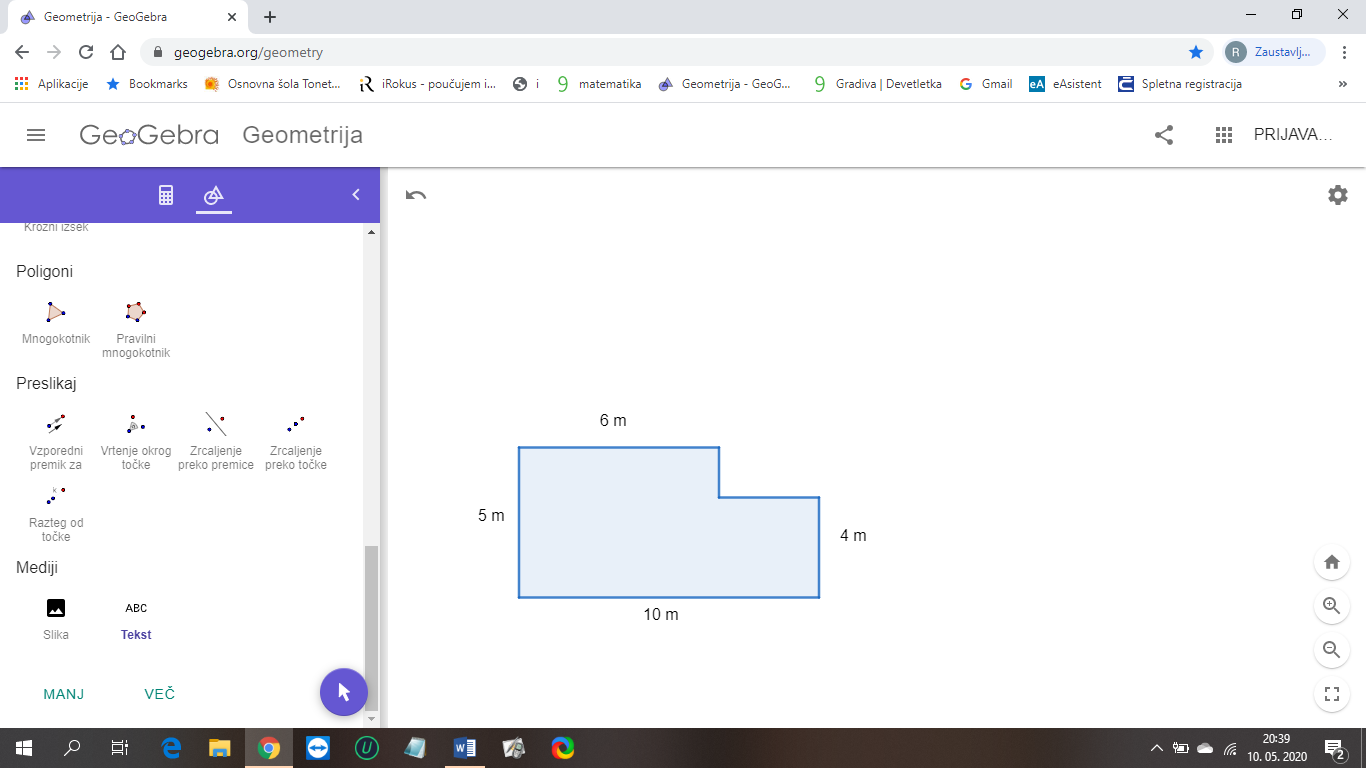 Na zgornji sliki je lik, ki je sestavljen iz več likov.  Dani lik razdelimo na dva lika, pravokotnik in kvadrat. To naredimo tako, da narišemo črto.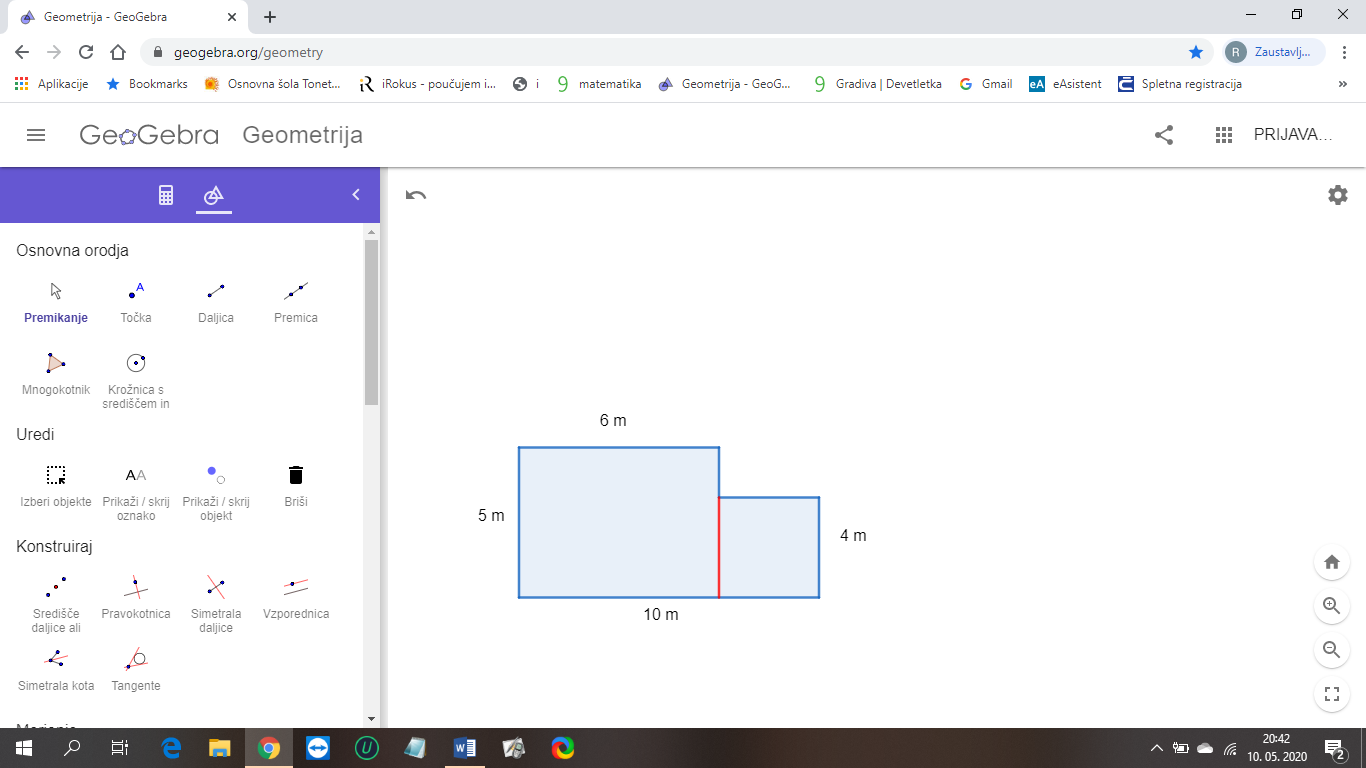 Ploščina celotnega lika je enaka vsoti ploščin kvadrata in pravokotnika.Označimo ploščini 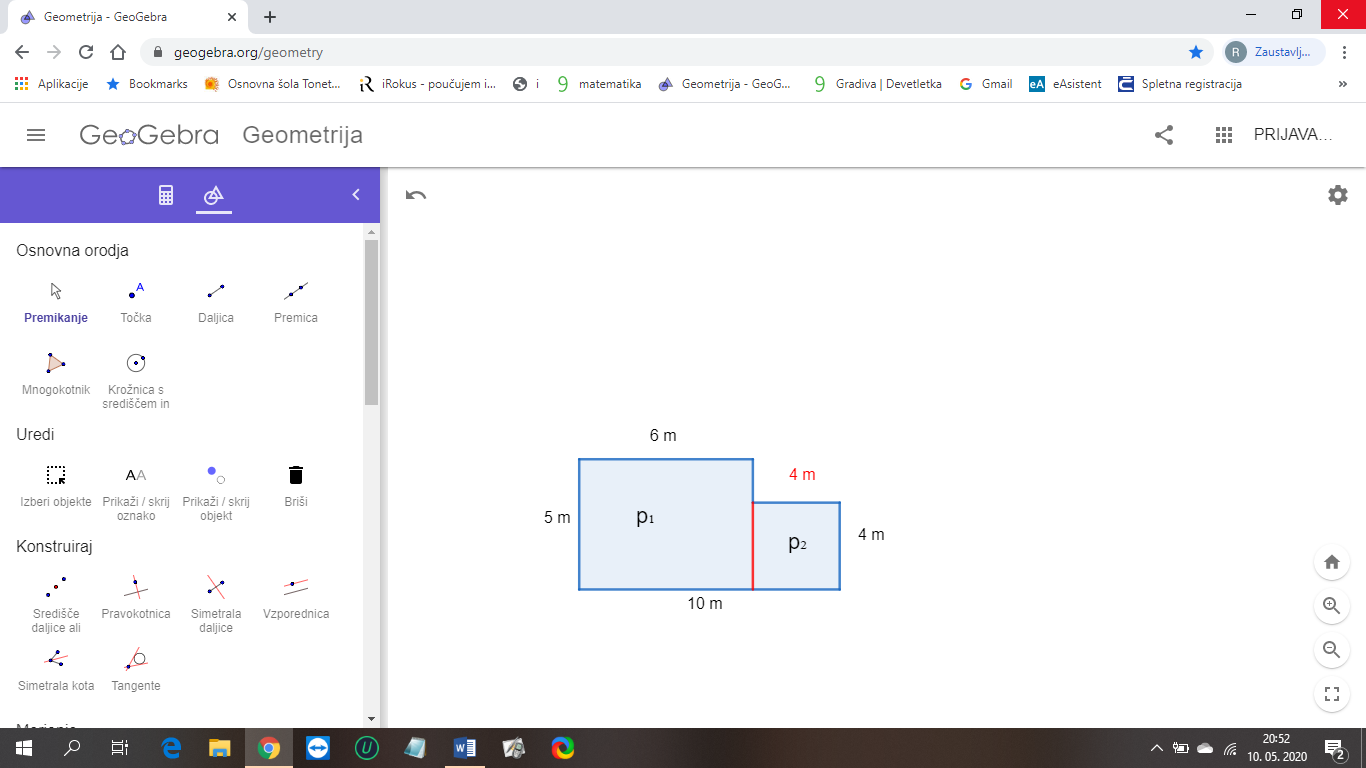 Najprej izračunamo ploščino pravokotnika in kvadrata, nato ti dve ploščini seštejemo.Ploščina lika je 46 m2. Rešimo še nalogo 7 b iz učbenika na strani 154.Lik najprej razdelimo na pravokotnike oz. kvadrate.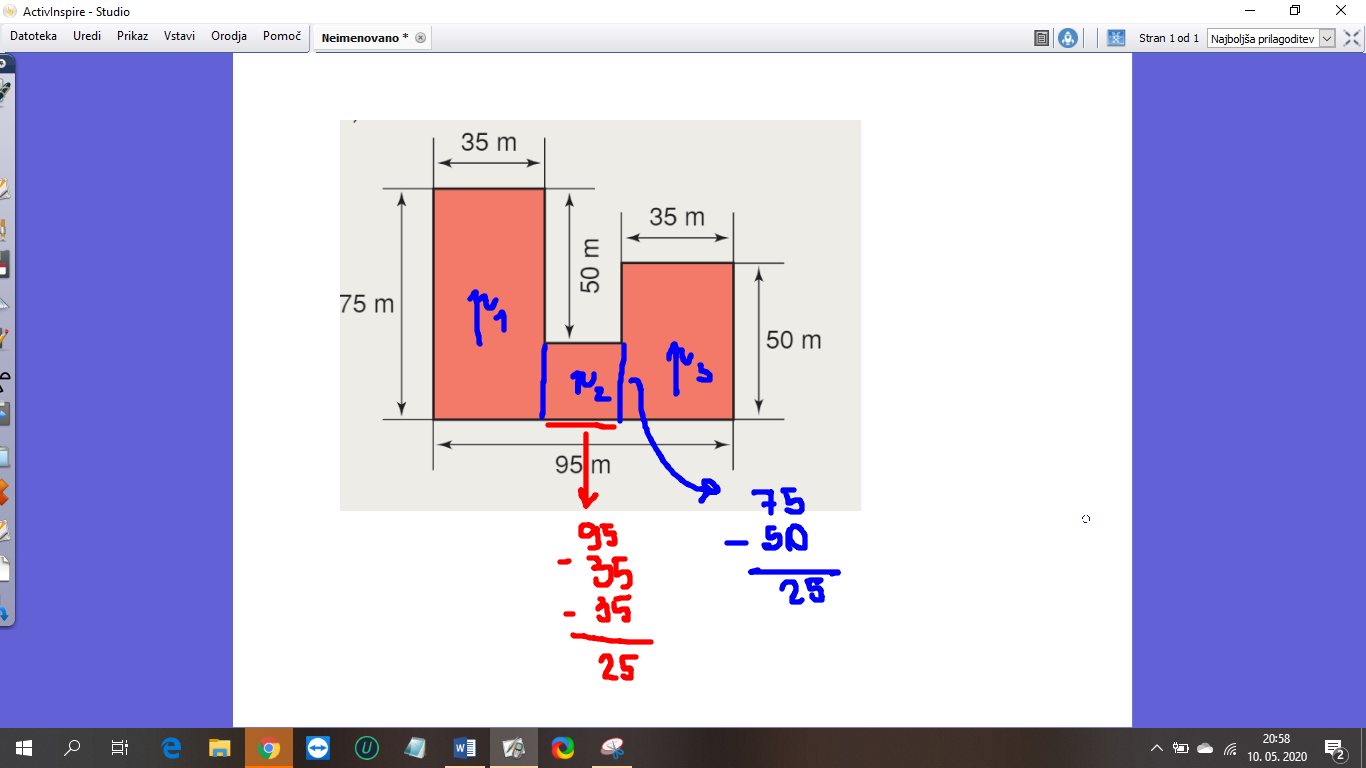 Lik lahko razdelite tudi drugače,  vmesni rezultati so različni, končni rezultat je vedno enak. Zgornji lik bi lahko razdelili na pravokotnike tudi tako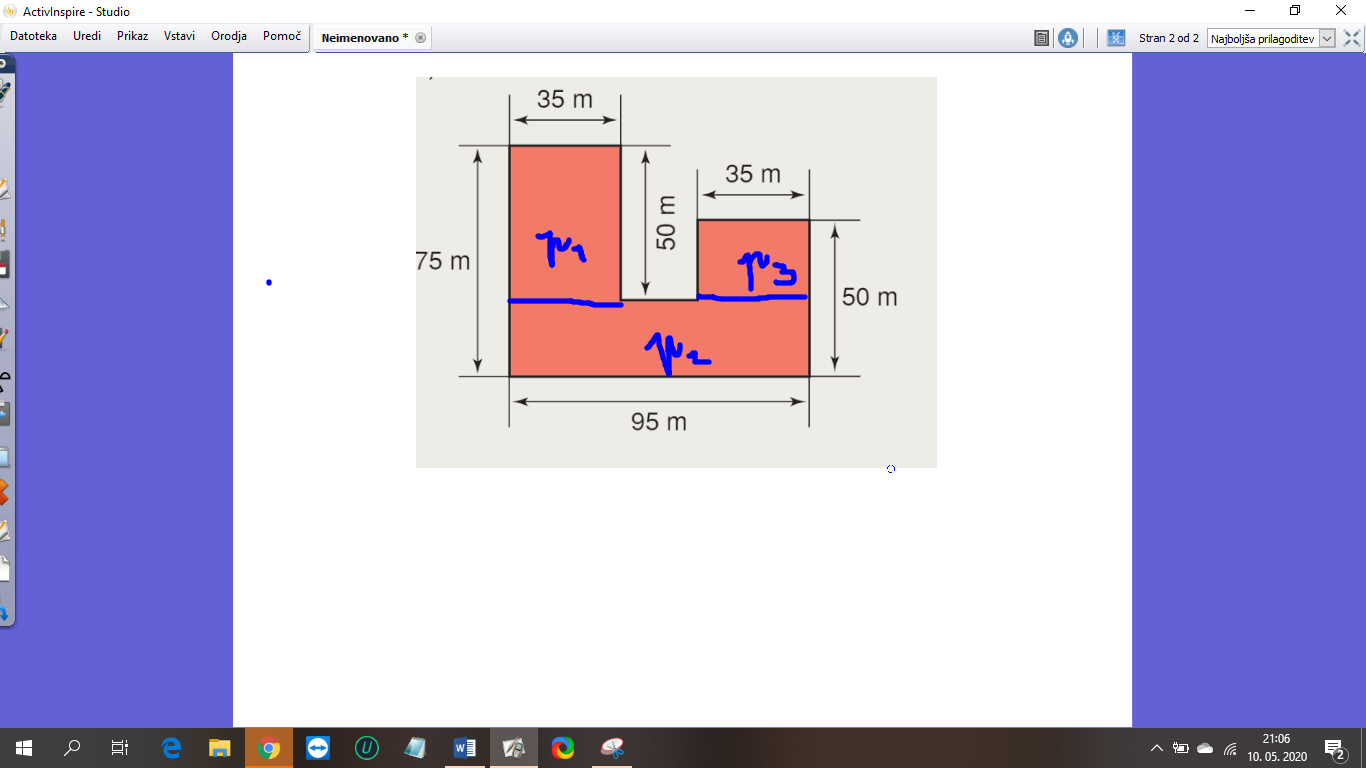 Reši nalogo 7 a v učbeniku na strani 154.  Nalogo poslikaj in jo pošlji. Ne pozabi zapisati vseh računov.